Утвърдил: …………………..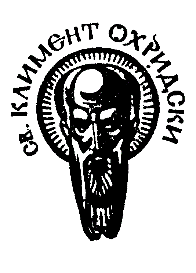 			ДеканДата .............................СОФИЙСКИ УНИВЕРСИТЕТ „СВ. КЛИМЕНТ ОХРИДСКИ“Факултет: ФилософскиСпециалност: (код и наименование)ФилософияМагистърска програма: (код и наименование)ФилософияУЧЕБНА ПРОГРАМАДисциплина:Философия на науката. ВъведениеПреподавател: Константин ЯнакиевУчебно съдържание Конспект за изпитОсновна:Аналитичната философия на науката: Бъртранд Ръсел, Философията на логическия атомизъм; Рудолф Карнап, Ото Нойрат, Ханс Хан, „Научното схващане на света — Виенският кръг“; Виктор Крафт, Виенският кръг. Възникването на неопозитивизма (избрани откъси) във: Философия на науката (2020)Индукция: Джон Стюарт Мил,Система на логиката; Уилям Хюъл, Философия на индуктивните науки (избрани откъси): Философия на науката (2020).Кун, Томас (1996). Структурата на научните революции, София, Изд. къща "Петър Берон", 1996. Има и по-старо издание на руски език. Откъси в Научното познание 1994.Кун, Томас „Повторни мисли за парадигмите“ във: Философия на науката (2020).Математическото познание: Джон Стюарт Мил, Система на логиката; Карл Г. Хемпел, „За природата на математическата истина“; „Необходима истина, Карнап и логическата истина“ във: Философия на науката (2020).Наука и езикови игри: Витгенщайн, Лудвиг, Философски изследвания във: Философия на науката. Антология (2020). С. Герджиков, К. Янакиев (съставители), София, ЛИК, 1999; Стивън Тулмин, Философия на науката. Въведение; Норуд Ръсел Хансън, Фигури и открития (избрани откъси) във: Философия на науката (2020).Научното познание (1994). П. Макариев (съставител), София, Просвета.Теза на Дюем-Куайн: Пиер Дюем, Физическата теория; Уилърд Ван Орман Куайн, „Две догми на емпиризма“ (избрани откъси) във: Философия на науката (2020).Файерабенд, Паул (1996). Против метода, София. На руски език в П. Фейерабенд, Избранные труды по методологии науки, 1986. Откъс в Научното познание: 122-136.Философия на науката. Антология (2020). К. Янакиев, С. Герджиков (съставители), София, УИ „Св. Климент Охридски“.Допълнителна: Айнщайн, Алберт (1981). За физиката, за физиците и за себе си, София.Айнщайн, Алберт, Л. Инфелд (1967). Еволюция на идеите във физиката, София. Може да се ползва оригиналът на англ. ез. или преводът на френски. Откъс в Айнщайн 1981: 295-344.Вавилов, Сергей (1965). Исак Нютон, СофияГалилей, Галилео (1984). „Диалог за двете главни системи на света“. В: Галилей, Избрани произведения, том 1, София.Герджиков, Сергей (1995). Граници на науката, София, Екстрем.Герджиков, Сергей (2000). Научното обяснение на света, София, ЕкстремКойре, Александр (1985). „От мира приблизительности к универсуму прецизионности“, 109-127; „Галилей и Платон“, 128-153. В: А. Койре, Очерки истории философской мысли, Москва.Колинз, Хари, Тревър Пинч (1996). Големът, Просвета.Кулов, Венцеслав (2005). Проблеми на научната методология в светлината на възгледите на К. Попър, София.Лакатош, Имре (1992). „Наука и псевдонаука“. Във: ΦΙΛΟΣΟΦΙΑ, 1992, № 2, 96-101.Маринов, Марин (1992). Логиката на науката и методологията на К. Попър, Университетско издателство „Св. Климент Охридски“.Поликаров, Азаря (1977). Физиката на XX век, София.Поппер, Карл (1983). Логика и рост научного знания, Москва.Пуанкаре, Анри (1990). Анри Пуанкаре о науке, Москва.Файерабенд, Паул (1989). „Как да защитим обществото от науката“. Във: Философска мисъл, № 7.Флек, Лудвик (1999). „Възникване и развитие на един научен факт“ (откъс). Във: Философски алтернативи, 1999, кн.1, 3-14.Гуссерль, Эдмунд (1986). „Кризис европейского человечества и философия“. Във: Вопросы философии, 1986, кн. 3, 101-116.Швырев, Владимир (1966). Неопозитивизм и проблемы эмпирического обоснования науки, Москва.Шлик, Мориц (1987). „Смисъл и проверка“. Във: Философска мисъл, 1987, № 5, 52-62.Янакиев, Константин (1991). „Три философски скандала на Паул Файерабенд“. Във: ΦΙΛΟΣΟΦΙΑ, Ή 2, 1991, 55-62.Can Theories be Refuted? Essays on the Duhem-Quine thesis (1976). Edited by Sandra Harding, Reidel Publishing Company.Carnap, Rudolf, Philosophical Foundations of Physics (New York, London: 1966)Duhem, Pierre (1905). La théorie physique: на френски в Revue de philosphie, vol. 55 (1905), на английски The Aim and Structure of a Physical Theory, на немски Ziel und Struktur physikalischer Theorien.Fleck, Ludwik (1979). Genesis and Development of a Scientific Fact: Предговор (p. 1-2), гл.2, § 1 (S.31-5), § 4 (52-70), гл. 4, § 1 (109-11), § 2 (111-29).Hanson, Norwood R. (1958). Patterns of Discovery, Cambr.Kline, Morris, Mathematics and the Search for Knowledge, Oxford University Press, 1985Koyré, Alexandre (1973). „Galilée et la revolution scientifique du XVIIe siecle“. In: A. Koyré, Etudes d'histoire de la pensée scientifique, p. 196-212.Kraft, Viktor (1950). Der Ursprung des Neopositivismus, Wien.Lakatos, Imre (1970). „Falsification and the Methodology of Scientific Research Programmes,“ in: Criticism and the Growth of Knowledge, Lakatos, Musgrave ed., Cambridge, Cambridge University Press.Lakatos, Imre (1971). „History of Science and Its Rational Reconstructions,“ in: Boston Studies in the Philosophy of Science, Vol.8, 1971.Latour, Bruno (1987). Science in Action, Cambridge MA.Popper, Karl (1934). Logik der Forschung. На английски (1959): The Logic of Scientific Discovery.Popper, Karl (1963). Conjectures and Refutations: The Growth of Scientific Knowledge.Popper, Karl (1972). Objective Knowledge: An Evolutionary Approach.Toulmin, Stephen (1953, 1960). The Philosophy of Science.Whewell, William (1967). Philosphy of the Inductive Sciences, Part II, L., 1967 (първо изд. 1840)Страница с литература по философия на науката: http://www.ucl.ac.uk/philosophy/LPSG/Science.htmДата: Съставил: Константин ЯнакиевФФФУчебна заетостФормаХорариумАудиторна заетостЛекции30Аудиторна заетостСеминарни упражненияАудиторна заетостПрактически упражнения (хоспетиране)Обща аудиторна заетостОбща аудиторна заетост60Извънаудиторна заетостРефератИзвънаудиторна заетостДоклад/ПрезентацияИзвънаудиторна заетостНаучно есе20Извънаудиторна заетостКурсов учебен проектИзвънаудиторна заетостУчебна екскурзияИзвънаудиторна заетостСамостоятелна работа в библиотека или с ресурси40Извънаудиторна заетостИзвънаудиторна заетостОбща извънаудиторна заетостОбща извънаудиторна заетост60ОБЩА ЗАЕТОСТОБЩА ЗАЕТОСТ120Кредити аудиторна заетостКредити аудиторна заетост2,5Кредити извънаудиторна заетостКредити извънаудиторна заетост2,5ОБЩО ЕКСТОБЩО ЕКСТ5№Формиране на оценката по дисциплината% от оценкатаДва семинарни теста50%Научно есе10%Устен изпит40%Анотация на учебната дисциплина:Анотация на учебната дисциплина:Анотация на учебната дисциплина:Изходна точка на курса, както въобще на философията на науката, е емпиризмът. Науката се различава от митовете или романите по това, че нейното съдържание е наложено от опита. По-нататък ударението е поставено върху субективните предпоставки на опита: до какви заключения ще ни доведе опитът, както и какъв опит ще бъде придобит, зависи от някакъв вече натрупан предварителен багаж. Какъв е този багаж? За философията на науката е най-лесно да приеме, че той се състои от твърдения. В курса се защитава становището, че той преди всичко се състои от установени начини на правене на наука – светогледни нагласи, интереси, цели и средства  за постигането им (материални и символни, както и умения за боравене с тях), наред с теориите и моделите. Науката не е съвкупност от твърдения, информационен масив, а практика и култура. Това трябва да доведе до преразглеждане на пространствения образ на науките като дърво с множество клони, както и на времевия, като движение по траектория, предопределена от силите на логиката и опита. Тя е по-скоро семейство от повече или по-малко свързани и взаимопроникващи се огнища. В тази светлина се излагат и противопоставят най-значимите концепции във философията на науката: аналитичната философия на науката, критическият рационализъм, методологията на научните изследователски програми, концепцията на Томас Кун за парадигмите и др. Изходна точка на курса, както въобще на философията на науката, е емпиризмът. Науката се различава от митовете или романите по това, че нейното съдържание е наложено от опита. По-нататък ударението е поставено върху субективните предпоставки на опита: до какви заключения ще ни доведе опитът, както и какъв опит ще бъде придобит, зависи от някакъв вече натрупан предварителен багаж. Какъв е този багаж? За философията на науката е най-лесно да приеме, че той се състои от твърдения. В курса се защитава становището, че той преди всичко се състои от установени начини на правене на наука – светогледни нагласи, интереси, цели и средства  за постигането им (материални и символни, както и умения за боравене с тях), наред с теориите и моделите. Науката не е съвкупност от твърдения, информационен масив, а практика и култура. Това трябва да доведе до преразглеждане на пространствения образ на науките като дърво с множество клони, както и на времевия, като движение по траектория, предопределена от силите на логиката и опита. Тя е по-скоро семейство от повече или по-малко свързани и взаимопроникващи се огнища. В тази светлина се излагат и противопоставят най-значимите концепции във философията на науката: аналитичната философия на науката, критическият рационализъм, методологията на научните изследователски програми, концепцията на Томас Кун за парадигмите и др. Изходна точка на курса, както въобще на философията на науката, е емпиризмът. Науката се различава от митовете или романите по това, че нейното съдържание е наложено от опита. По-нататък ударението е поставено върху субективните предпоставки на опита: до какви заключения ще ни доведе опитът, както и какъв опит ще бъде придобит, зависи от някакъв вече натрупан предварителен багаж. Какъв е този багаж? За философията на науката е най-лесно да приеме, че той се състои от твърдения. В курса се защитава становището, че той преди всичко се състои от установени начини на правене на наука – светогледни нагласи, интереси, цели и средства  за постигането им (материални и символни, както и умения за боравене с тях), наред с теориите и моделите. Науката не е съвкупност от твърдения, информационен масив, а практика и култура. Това трябва да доведе до преразглеждане на пространствения образ на науките като дърво с множество клони, както и на времевия, като движение по траектория, предопределена от силите на логиката и опита. Тя е по-скоро семейство от повече или по-малко свързани и взаимопроникващи се огнища. В тази светлина се излагат и противопоставят най-значимите концепции във философията на науката: аналитичната философия на науката, критическият рационализъм, методологията на научните изследователски програми, концепцията на Томас Кун за парадигмите и др. Предварителни изисквания:Няма.Очаквани резултати:Студентите, успешно преминали курса, ще познават основните проблеми на философията на науката и ще бъдат готови да четат научни публикации от тази област. Максимална цел е преодоляването на безкритичното отношение към науката и способността тя да бъде виждана в контекста на жизнените ни проблеми.№Тема:Хорариум123456789101112131415Науката като практика и култура: Интелектуализъм и прагматизъм. „Биващото се среща във вземане-даване (Хайдегер). Налично и подръчно. Науката като практика. Култури и култура.Философията на науката като анализ на езика: Език и познание в аналитичната философия. Атомарни, неатомарни изречения и истинностни  функции. Логически емпиризъм. Верификация и смисъл. Рационална реконструкция на научния език.От опитни данни към обобщения: Проблемът за индукцията. Дж. Ст. Мил за доказващия характер на индукцията: принципът на индукцията; ролята на предишни спонтанни индукции; индуктивните методи. Индукцията като хипотетико-дедуктивен метод (У. Хюъл): дедукция и индукция; концепция на ума. Критиката на Мил към Хюъл.Опитната „основа“ на науката: Що е протоколно изречение (твърдение). Първият възглед на Карнап: субективност и неопровержимост на протоколните изречения. Критиката на Нойрат. Следствия за емпиричното установяване на нашето знание. Базисни твърдения, регрес в безкрайност и конвенция на научната общност (Карл Попър).Холисткото разбиране за научното знание (теза на Дюем-Куайн): Тезата на Дюем. Теза на Дюем-Куайн. Противоположност между холистката и неопозитивистката теория на познанието. Център и периферия на системата на знанието. Науката – не наложена от опита, а конструирана от човека. Езиковите игри и философията на науката: Езикови игри. Семейна прилика. Принципът за праволинейното разпространение на светлината и езиковата игра на геометричната оптика (Ст. Тулмин). „Циментът“ на знанието. Съдникът на знанието – опитът.Научен експеримент и наблюдение: Пример: Атвудова машина. Интерпретация от гледна точка на базисните твърдения. Интерпретация от гледна точка на езиковите игри. Още веднъж за протоколните твърдения и индукцията. Наблюдение.Природата на математическото познание: Емпиризмът в математиката. Аргумент срещу опитното обосноваване на математическите твърдения (ние сме убедени преди опита, че 3+2=5). Априорните условия на нагледа като източник на математическото знание (И. Кант): източникът на геометричните положения; източникът на аритметичните положения. Кантианският априоризъм и неевклидовите геометрии.Природата на математическото познание: Неопозитивисткият възглед за природата на логиката и математиката. Холизмът на Куайн и природата на математическото познание. Възможността на неевклидовите геометрии от тази гледна точка.Парадигма и решаване на главоблъсканици: Научното откритие според Томас Кун. Парадигмата като образец и като дисциплинарна матрица. Нормална и революционна наука. Научна революция – аналогия с политическата революция.Несъизмеримост на научните традиции (теории):  Различни светове. Файерабенд – контекстуална теория на смисъла, радикална промяна на смисъла. Кун – несъизмеримост (A) на понятията, (B) на начина на виждане на света, (C) на проблемите и начина на тяхното решаване."Рационализъм" и "ирационализъм" във философията на науката. Карл Попър: Фалсификационизъм. Конвенционализмът на Попър: методологически решения. Базисните твърдения и консенсусът на научната общност. Решения срещу изплъзването от фалсификация. Фонови теории и мишената на фалсификацията. Попър за теорията на научния метод: йерархична връзка на методологическите правила. Попър и постпозитивизмът: науката като игра. "Рационализмът" на Попър и "ирационализмът" на Кун."Рационализъм" и "ирационализъм" във философията на науката. Методологията на научните изследователски програми (Имре Лакатош): Научна изследователска програма: твърдо ядро, защитен пояс, отрицателна евристика, положителна евристика. Предназначението на науката. Дегенериращи и прогресиращи програми. Правило на научната рационалност: отново рационална рамка за свободната игра на науката. Конвенционализмът, наследен от Попър: критика на догматичния и наивния фалсификационизъм; фоново знание и мишена на фалсификацията; вспомагателни хипотези и увеличаване на фалсифицируемостта.Наука, техника, общество: Интернализъм и екстернализъм. Социология на научното знание – силната програма (Д. Блур). Социален конструктивизъм (Б. Латур, Ст. Улгар, К. Кнор-Цетина). Транслация. Мрежи. Технонауката – тъкан без шевове. Науката и техниката извън лабораторията. Дифузионен модел на отктритието и изобретението.Разбирания за философията на науката: Научна метафизика и теория на научното познание. Методология (апология) и критика на науката.123222222222222№Въпрос122456789101112131415Науката като практика и култураФилософията на науката като анализ на езикаОт опитни данни към обобщенияОпитната „основа“ на наукатаХолисткото разбиране за научното знание (теза на Дюем-Куайн Езиковите игри и философията на наукатаНаучен експеримент и наблюдениеПриродата на математическото познание – 1 Природата на математическото познание – 2 Парадигма и решаване на главоблъсканициНесъизмеримост на научните традиции (теории"Рационализъм" и "ирационализъм" във философията на науката. Карл Попър"Рационализъм" и "ирационализъм" във философията на науката. Методологията на научните изследователски програми (Имре ЛакатошНаука, техника, обществоРазбирания за философията на науката